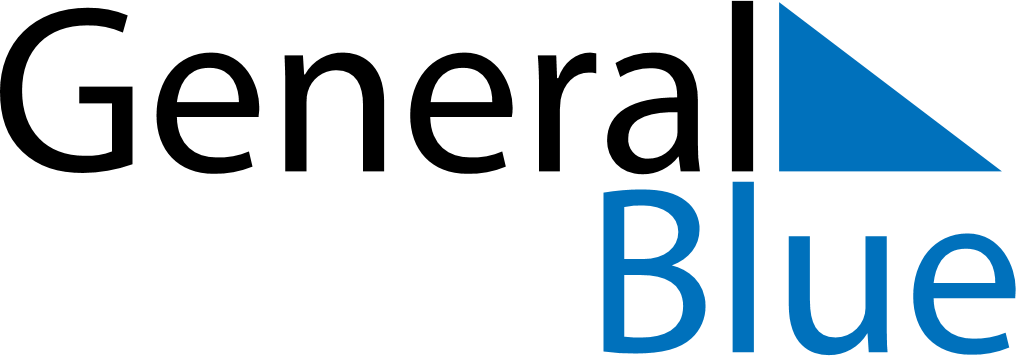 Weekly CalendarJuly 31, 2022 - August 6, 2022Weekly CalendarJuly 31, 2022 - August 6, 2022Weekly CalendarJuly 31, 2022 - August 6, 2022Weekly CalendarJuly 31, 2022 - August 6, 2022Weekly CalendarJuly 31, 2022 - August 6, 2022Weekly CalendarJuly 31, 2022 - August 6, 2022Weekly CalendarJuly 31, 2022 - August 6, 2022SundayJul 31SundayJul 31MondayAug 01TuesdayAug 02WednesdayAug 03ThursdayAug 04FridayAug 05SaturdayAug 065 AM6 AM7 AM8 AM9 AM10 AM11 AM12 PM1 PM2 PM3 PM4 PM5 PM6 PM7 PM8 PM9 PM10 PM